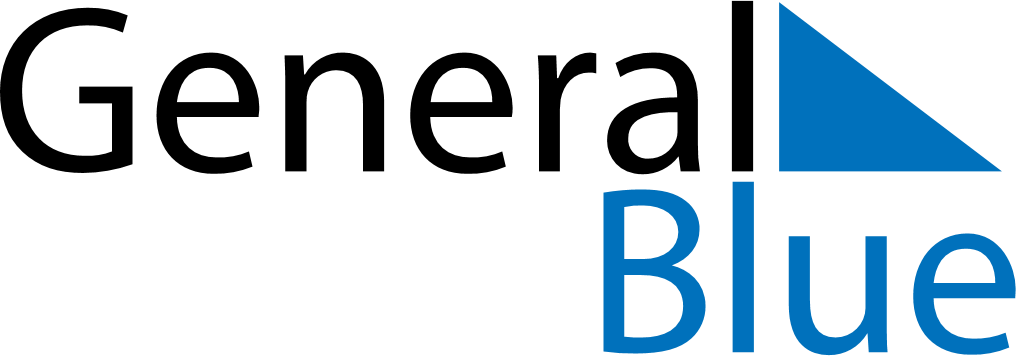 April 2024April 2024April 2024April 2024April 2024April 2024Vionnaz, Valais, SwitzerlandVionnaz, Valais, SwitzerlandVionnaz, Valais, SwitzerlandVionnaz, Valais, SwitzerlandVionnaz, Valais, SwitzerlandVionnaz, Valais, SwitzerlandSunday Monday Tuesday Wednesday Thursday Friday Saturday 1 2 3 4 5 6 Sunrise: 7:11 AM Sunset: 8:00 PM Daylight: 12 hours and 48 minutes. Sunrise: 7:09 AM Sunset: 8:01 PM Daylight: 12 hours and 52 minutes. Sunrise: 7:07 AM Sunset: 8:03 PM Daylight: 12 hours and 55 minutes. Sunrise: 7:06 AM Sunset: 8:04 PM Daylight: 12 hours and 58 minutes. Sunrise: 7:04 AM Sunset: 8:05 PM Daylight: 13 hours and 1 minute. Sunrise: 7:02 AM Sunset: 8:07 PM Daylight: 13 hours and 5 minutes. 7 8 9 10 11 12 13 Sunrise: 7:00 AM Sunset: 8:08 PM Daylight: 13 hours and 8 minutes. Sunrise: 6:58 AM Sunset: 8:10 PM Daylight: 13 hours and 11 minutes. Sunrise: 6:56 AM Sunset: 8:11 PM Daylight: 13 hours and 14 minutes. Sunrise: 6:54 AM Sunset: 8:12 PM Daylight: 13 hours and 17 minutes. Sunrise: 6:52 AM Sunset: 8:14 PM Daylight: 13 hours and 21 minutes. Sunrise: 6:50 AM Sunset: 8:15 PM Daylight: 13 hours and 24 minutes. Sunrise: 6:49 AM Sunset: 8:16 PM Daylight: 13 hours and 27 minutes. 14 15 16 17 18 19 20 Sunrise: 6:47 AM Sunset: 8:18 PM Daylight: 13 hours and 30 minutes. Sunrise: 6:45 AM Sunset: 8:19 PM Daylight: 13 hours and 33 minutes. Sunrise: 6:43 AM Sunset: 8:20 PM Daylight: 13 hours and 37 minutes. Sunrise: 6:41 AM Sunset: 8:22 PM Daylight: 13 hours and 40 minutes. Sunrise: 6:40 AM Sunset: 8:23 PM Daylight: 13 hours and 43 minutes. Sunrise: 6:38 AM Sunset: 8:24 PM Daylight: 13 hours and 46 minutes. Sunrise: 6:36 AM Sunset: 8:26 PM Daylight: 13 hours and 49 minutes. 21 22 23 24 25 26 27 Sunrise: 6:34 AM Sunset: 8:27 PM Daylight: 13 hours and 52 minutes. Sunrise: 6:33 AM Sunset: 8:28 PM Daylight: 13 hours and 55 minutes. Sunrise: 6:31 AM Sunset: 8:30 PM Daylight: 13 hours and 58 minutes. Sunrise: 6:29 AM Sunset: 8:31 PM Daylight: 14 hours and 1 minute. Sunrise: 6:28 AM Sunset: 8:32 PM Daylight: 14 hours and 4 minutes. Sunrise: 6:26 AM Sunset: 8:34 PM Daylight: 14 hours and 7 minutes. Sunrise: 6:24 AM Sunset: 8:35 PM Daylight: 14 hours and 10 minutes. 28 29 30 Sunrise: 6:23 AM Sunset: 8:36 PM Daylight: 14 hours and 13 minutes. Sunrise: 6:21 AM Sunset: 8:38 PM Daylight: 14 hours and 16 minutes. Sunrise: 6:19 AM Sunset: 8:39 PM Daylight: 14 hours and 19 minutes. 